Zadania na kolejny tydzień dla grupy IVKrąg tematyczny:  W poszukiwaniu sprawiedliwościSprawiedliwość w bajkach -Poniedziałek1. Wprowadzenie do zajęć: wysłuchanie piosenki „Witajcie w naszej bajce”.

2. Przywitanie przez rodzica:
Dziś na moje zawołanie
Niech się miły nastrój stanie
Niech w zabawach znajdzie się rozpoznawanie
Bajek, baśni, które znamy”

3. Rodzic  przebrany za postać bajkową pyta dzieci jak myślą, o czym będą zajęcia? Nagle udaje, że słyszy jakieś szmery za drzwiami i prosi wybraną osobę, aby sprawdziła co to. Dziecko przynosi kuferek i list. Rodzic odczytuje list.

Kochane przedszkolaki, witam Was serdecznie.
Jestem bajkową wróżką i przybywam do Was z Krainy Bajek. Na Krainę Bajek spadło wielkie nieszczęście. Otóż zły czarodziej Kadabra rzucił na nas klątwę. W bajkowej krainie wszystko się pomieszało. Nikt teraz nie wie, w jakiej mieszkał bajce i nie może do niej wrócić. To straszne i smutne, ale jest na to rada. Wy możecie pomóc naszym bohaterom, bo przecież bardzo dobrze znacie wszystkie bajki. Czy chcecie im pomóc i zdjąć zaklęcie z bajkowej krainy? Jeżeli tak, to musicie wykonać wszystkie zadania złego czarodzieja Kadabry. Przekazuję Wam kuferek, w którym zły czarodziej ukrył zadania. Życzę wam powodzenia. Bajkowa Wróżka

4. I zadanie
Zagadki obrazkowe
Na dywanie rozłożone są ilustracje do znanych dzieciom bajek. Każda z ilustracji przykryta jest kartonem, w którym zostały wycięte okienka odsłaniające wybrany fragment obrazka. Zadaniem dziecka jest odgadnięcie tytułu bajek na podstawie rozpoznanego fragmentu. Dziecko uzasadnia swoją wypowiedź.

5. II zadanie „Bajkowe puzzle”
Układanie puzzli z ilustracjami bajek, podanie tytułu bajki (starszaki).
Uczestnicy tej konkurencji starają się jak najszybciej oddzielić np. groch od kasztanów(dzieci młodsze). Potem starają się odpowiedzieć na pytanie: w postać z jakiej bajki się wcielili? (pomogą im w tym obrazki postaci bajkowych)

6. III zadanie
Ćwiczenia w czytaniu pod hasłem „Kłopoty z baśniami”.
Zły czarnoksiężnik pozamieniał tytuły bajek. Przeczytaj zamienione tytuły i podaj ich poprawne nazwy „Cudowny Kapturek”„Janek i Gosia:„Gapciuszek”„Kot w bucie”„O rybaku i rudej rybce”

7. Opowieść ruchowa (dzieci i rodzice)
Dzieci przedstawiają za pomocą ruchu opowieść rodzica:
– Czerwony Kapturek idzie przez las do babci, zrywa kwiaty, goni motylki, podskakuje.
– Jaś i Małgosia błądzą po lesie, aż w końcu zasypiają pod drzewem.
– Marsz krasnoludków do domu po ciężkiej pracy, a tam Śnieżka sprząta domek krasnoludków: zamiata, zmywa naczynia...

8. IV zadanieMałe koperty – zabawa w „skojarzenia”, czyli odgadywanie tytułów bajek z ciągu nazw przedmiotów charakterystycznych dla danego utworu.
Uczestnik losuje 1 kopertę. Rodzic czyta wyrazy:
Zestaw I: młynarczyk, zwierzę, ogon, wąsy, buty, spryt („Kot w butach”)
Zestaw II: siostrzyczka, brat, las, Baba Jaga, chatka, pierniki („Jaś i Małgosia”)
Zestaw III: macocha, złe siostry, dużo pracy, bal, książę, pantofelek („Kopciuszek”)
Zestaw IV: miód, Krzyś, Prosiaczek, Tygrysek, Kłapouchy, Kangurek („Kubuś Puchatek”)

9. V zadanie
Słuchanie fragmentów bajek czytanych przez rodzica. Zadaniem dzieci jest odgadnięcie tytułu oraz wskazanie, co nie zgadza się w treści baśni

„Kopciuszek”
Książę stanął przed gankiem domu wdowca, macocha wybiegła mu naprzeciw, zapraszając uprzejmie. Trzy córki, strojąc skromne minki, usiadły na krzesłach i wyciągnęły przed siebie nogi. Książę zaczął mierzyć pantofelek, który, o dziwo, pasował na stopy wszystkich sióstr. – Ooo.., – zawołał książę.

„Czerwony Kapturek”
Chrr…, chrrr.. – słychać było głośne chrapanie wilka. Do chatki weszła mała dziewczynka w czerwonej czapeczce. Zbliżyła się do łóżka. Otworzyła usta i z wielkim apetytem połknęła smacznie śpiącego wilka.

„Kot  w butach”
Był sobie pewien młynarz, który zostawił swemu kotu w spadku młyn i osła.
– To ci dopiero majątek! – westchnął kot. Natychmiast więc wybrał się na zakupy do miasta i kupił sobie buty. Kocur tak wystrojony z lubością podkręcał wąsa, a sąsiedzi z podziwem mówili: No, no! To ci kocur!

„Brzydkie Kaczątko”
Nad jeziorem w swym gnieździe siedziała kaczka, wysiadywała pisklęta. Nudziła się ogromnie. Aż w końcu jedno po drugim zaczęły pękać jaja i wychodzić z nich piękne kaczuszki. Pozostało tylko jedno jajo, a z niego wyskoczył piękny, młody królewicz.

10. Zabawa przy piosence „My jesteśmy krasnoludki” (dzieci i rodzice).

11. VI zadanie
Rekwizyty – na podstawie wylosowanego z worka przedmiotu, dzieci odgadują tytuł baśni (losują maluchy)

Łupinka orzecha – Calineczka
Zapałki – Dziewczynka z zapałkami
Rybka – O rybaku i złotej rybce
Osiołek – Kubuś Puchatek
Pantofelek – Kopciuszek
Lusterko – Królewna Śnieżka

12. Rozwiązywanie zagadek i wskazywanie ich rozwiązań na obrazkach .

Kto za siedmioma górami
I za siedmioma lasami,
Mieszkał w chatynce maleńkiej
Z siedmioma krasnoludkami?

W baśniach robi wiele złego
lubi ogniem ziać
bo on głównie jest od tego
Żeby się go bać.

Mała jak paluszek
W płatkach róży spała.
Aż dnia pewnego, żaba ją porwała.
Czy wiesz jak na imię ta panienka miała?

Oni, gdy zbłądzili w lesie,
W Baby-Jagi wpadli szpony
Przez to, że nadgryźli domek,
co z piernika był zrobiony.

Łatwo mnie poznacie,
gdy baśń wspominacie
Chodziłem tam w butach
miałem, lżejsze życie.

Gdy się urodziło,
szare, brzydkie było.
W pięknego łabędzia
Później się zmieniło.

Ona w baśniach dziwne strawy
Gotuje w swym kotle,
Czasem kogoś w coś przemienia
I lata na miotle.

Kto na tańce w pałacu
czasu miał niewiele?
Kto, wybiegając z balu,
Zgubił pantofelek?

Każda królewna
A tym bardziej ona,
Uważać powinna na wrzeciona.

Był drewnianym pajacykiem
co miał ludzki głos,
Lecz gdy głosem tym nakłamał
To rósł mu nos

13. Zabawa orientacyjno-porządkowa „Czerwony Kapturek i wilk”Rodzic wybiera spośród uczestników wilka, który odchodzi na bok. Dzieci – czerwone kapturki poruszają się swobodnie po sali, co pewien czas schylając się i naśladując zbieranie kwiatków. Na dźwięk bębenka wybiega wilk, a kapturki zastygają w bez ruchu. Który z nich się pierwszy poruszy, zostaje zamieniony w wilka. Podczas powtórzenia zabawy wilk szuka kapturków, które się ruszają. Zwycięża to dziecko, które najdłużej się nie poruszy.

14. Zakończenie zajęć
Myślę, że znakomicie się spisaliście i Czarodziej Kadabra pozwolił już wszystkim bohaterom powrócić do swoich bajek. W krainie bajek zapanował ład i porządek. Chciałabym jednak upewnić się, czy na pewno jesteście takimi ekspertami od bajek i baśni. A czy wiecie, z jakiej bajki ja pochodzę?

O, jest tu jeszcze coś (rodzic wskazuje na kuferek). Co to może być i z jakiej bajki pochodzi? (pierniki – Jaś i Małgosia)

15. Za wspaniałą pracę na zajęciach dzieci otrzymują pierniki.
16. Pożegnanie  zabawą integracyjną.W krainie wartości- uczciwość -Wtorek„Na powitanie wszyscy razem” – zabawa integrująca grupę, wszyscy stoją  w kręgu – przywitanie do piosenki.https://www.youtube.com/watch?v=8HozqzBRUec„Podróż do krainy uczciwości”- przy piosence Aidy pt. „Mucha w Mucholocie”, piosenka ilustrowana gestem i ruchem.https://www.youtube.com/watch?v=IueASDp61bc3. Zabawa ruchowo - naśladwcza  „Jestem królem” : dzieci udają, że są królem, poruszają się dumnie po sali, kłaniają się głową na prawo i lewo, robią ukłony, pokazują swoje strojne szaty.4. „Nowe szaty cesarza”- czytanie tekstu H. CH. Andersena, ocena postępowania głównego bohatera. Przepracowanie problemu – pytania do tekstu:*Czym najbardziej lubił się zajmować cesarz?* Jaką „zaletę” miały ubiory, szyte przez oszustów?* Dlaczego wszyscy kłamali cesarzowi, że widzą te szaty?* Kto był uczciwy i powiedział, że król jest nagi?* Czy należy kłamać?Podsumowując : Człowiek uczciwy to człowiek, który nie kłamie, mówi prawdę.5. Zabawa dydaktyczna TAK/NIE- będzie polegała na tym, że rodzic czyta pytania, jeśli dzieci stwierdzą, że kłamie, czyli mówię nieprawdę to pokazujecie tabliczkę z napisem NIE, a jeśli będę mówiła prawdę mówicie głośno TAK.PYTANIA:a) Morze jest niebieskie?b) Słońce jest żółte?c) Widzimy przez uszy?d) Trawa jest fioletowa?e) Usta mamy zielone?f) To jest moja noga? (prowadzący pokazuje dzieciom nogę dziecka)g) Słyszymy przez nos?76. „Burza mózgów”- Podawanie przez dzieci skojarzeń do słowa „uczciwy”, „uczciwość” (dobro, prawda, sprawiedliwy, nie kradnie, nie kłamie itd.) – rodzic zapisuje  skojarzenia na promykach słońca), na arkuszu szarego papieru zapisujemy pomysły dzieci. Na zakończenie prowadzący wypisuje na tablicy HASŁO do uczciwości:„UCZCIWOŚĆ jest tylko jedna, nie można być trochę uczciwym, a trochę nie.”Głośno odczytuje hasło i uczy dzieci na pamięć. Na zakończenie – dzieci kilkakrotnie głośno wymawiają w/w formułkę o uczciwości.7. Rozwiąż krzyżówkę – dzieci otrzymują kartki papieru z kratkami, w które należy wpisać litery (lub wkleić wycięte je wcześniej).W puste kratki wpiszemy – UCZCIWOŚĆ TO PRAWDA I RÓWNE PRAWANad pustymi kratkami wyrazu – UCZCIWOŚĆ – rysunki: ucho, cebula, zegar, cytryna, igła, waga, ogórek, ściana, ćma.Polecenie: z pierwszych liter wyrazów ułóż wyraz – rozwiązanie.TO – rysunki: taczka, ogórekPRAWDA – rysunki: piłka, rower, arbuz, wazon, dom, akwariumI – igłaRÓWNE – rower, ósemka, wazon, noga, ekranPRAWA – piłka, rower, arbuz, wazon, arbuz8. „Każdy wie co jest złe”  z płyty „Śpiewające Brzdące” – piosenka, zapoznanie się z tekstem i melodią, omówienie tekstuI.To co jest złe każdy z nas wieWięc swojej mamusi obiecuję że,Nie będę kłamał, bił innych dzieciBędę po sobie zawsze sprzątać śmieci,Nie będę krzyczeć, wytykać języka,Ten kto tak robi niech w podskokach znika.II. To co jest złe każdy z nas wieWięc swojej mamusi obiecuję że,Ja będę grzecznie bawić się z dziećmi,Będę pomagać sprzątać zabaweczki,Do innych będę uprzejmie się zwracać,Gdy starsi mówią nie będę przeszkadzać.III.To co jest złe każdy z nas wieA więc złym uczynkom my mówimy NIE.9. „Puzzle wyrazowe”- dzieci z rozsypanki układają w całość wyrazy: PRAWDA, KŁAMSTWO, UCZCIWOŚĆ.10.Masaż relaksacyjny „Piszemy list do babci”- dzieci wyciszają się, współdziałają w parze, zachowując zasady uczciwości każdy wykonuje w swojej parze dokładny masaż.11. Zakończenie „Iskierka” – zabawa w kręgu, integrująca grupę, polegająca na pełnym zaufaniu do siebie.12. „DRZEWKO DOBRYCH UCZYNKÓW”- rodzic wykonuje sylwetę drzewa i umawia się z dziećmi, że na listkach będzie zapisywał przez najbliższy tydzień dobre uczynki dzieci np. pomogłam koledze, koleżance w odrobieniu zadania, posprzątałem salę, pomogłem się komuś ubrać. Każde dziecko musi pamiętać o uczciwości żeby nie kłamać jeżeli nie wykonało się danego zadania tylko po to by zdobyć listek.13 . Ćwicziczenia grafo motoryczne – Wykonaj drzewo dobrych uczynków techniką dowolną  . Przykładowe zdjęcie wykonanej pracy poniżej . Wykonane prace należy sfotografować i nadesłać na adres przedszkola .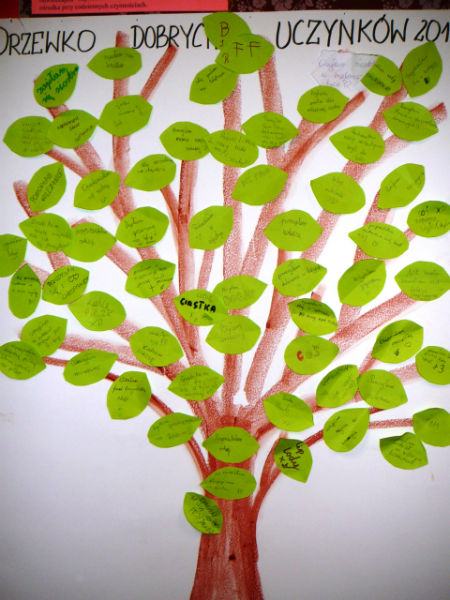 JESTEŚMY RÓŻNI, LECZ RÓWNIE WAŻNI – ŚRODA „Przyjacielski krąg”- zabawa integracyjna.Dzieci wspólnie z rodzicem wypowiadają słowa rymowanki i naśladują wykonywane przez niego gesty:Stoimy ramię przy ramieniu,                           Dzieci tworzą krąg, trzymają się za ręce,
Możemy być wielcy w oka mgnieniu,                unoszą złączone ręce, stoją na palcach,
Możemy być także mali,                                   opuszczają ręce, przykucają,
Ale nigdy nie będziemy sami!                           Przekazują uścisk sąsiadowi.„Chcę mieć przyjaciela” – opowiadanie Doroty Niewoli z wykorzystaniem zabawek: pajaca i misia.Treść opowiadania: Mam na imię Nosalek. Tak nazwały mnie przedszkolaki, bo mój ogromny czerwony i wesoły nochal sterczy tak jak u Pinokia. Jestem Pajacem i zajmuję miejsce na największej wersalce w przedszkolnym kąciku lalek. Obok mnie mieszka misio- Krzysio, który ma oczy z guzików – jedno zielone, a drugie granatowe. Powiem Wam w sekrecie, że Krzyś był kiedyś bardzo smutnym misiakiem. Siedział tak sobie na wersalce i siedział. I nikt nie chciał się z nim bawić. Dziewczynki tuliły lalki w pięknych sukienkach, woziły je wózkami na spacery i karmiły plastelinowymi ciasteczkami. Chłopcy byli zajęci budowaniem garażów i autostrad dla samochodów, a miś – siedział na tej swojej wersalce i wzdychał – Kiedy ktoś mnie przytuli?. Raz nawet odważył się i wyszeptał
– Basiu, zabierz mnie na spacerek. Ale dziewczynka albo nie usłyszała, albo nie miała ochoty spacerować.
– To przez te twoje śmieszne oczy – mówiły lalki – Jedno inne , drugie inne!
– Ale przecież serduszko mam takie samo jak wszystkie misie: pluszowe – szeptał Krzyś i wycierał smutne łezki, które kapały z guzikowych oczu. Nawet lalki nie chciały z nim rozmawiać.
Właśnie wtedy do przedszkolnej sali przyszedłem ja – Nosalek. Posadzono mnie obok misia- Krzysia, który uśmiechnął się do mnie i nieśmiało spytał –
– Będziemy przyjaciółmi?
– No pewno!- krzyknąłem uradowany, bo też bardzo chciałem mieć przyjaciela.
– Naprawdę? – pytał zdziwiony Krzyś- bo ja mam takie śmieszne oczy.
– A ja – mam duży nos – roześmiałem się.
Chwyciłem misia za pluszową łapkę. Mocno, ile tylko miałem siły.Rozmowa na temat treści utworu.a) Dzieci odpowiadają na pytania rodzica: Kim jest Nosalek? Kto mieszka obok pajacyka? Dlaczego miś był kiedyś smutny? Z jakiego powodu nikt nie lubił Krzysia? Kto został przyjacielem misia? Jak wygląda miś i pajacyk? Czy pajacykowi przeszkadzają śmieszne oczy misia? Czy Krzysiowi przeszkadza duży nos pajacyka? Czy pajacyk dobrze zrobił, że polubił misia? Czy wy czasami jesteście smutni? Czy dobrze jest mieć przyjaciela?Sformułowanie wniosku – Każdy z nas jest inny, ale wszyscy potrzebujemy przyjaciela.4.”Szukam przyjaciela” – zabawa ruchowa.Dzieci poruszają się tak, jak podpowiada muzyka. Na przerwę w muzyce i hasło prowadzącego: „Szukam przyjaciela”- obejmują kolegę (za każdym razem innego). Wybrane dzieci mówią: ”Znalazłem przyjaciela, który ma czerwone pantofle, który ma niebieskie oczy” itp.Układanie napisu z rozsypanki literowej – praca w grupach. Odczytywanie powstałego wyrazu – tolerancja.„Co to jest tolerancja?” – burza mózgów. Dzieci podają swoje skojarzenia.Oglądanie zdjęć ludzi o różnym kolorze skóry, o różnych cechach zewnętrznych, niepełnosprawnych. Rozmowa na temat różnic i podobieństw między ludźmi. Sformułowanie wniosku: Każdy jest wyjątkowy- wygląda inaczej.Ćwiczenie integrujące grupęDzieci siedzą w kręgu. Jedno z dzieci dostaje od rodzica piłeczkę. Prowadzący mówi do dziecka: „Jestem podobny do ciebie, bo …”. Dzieci podają sobie piłeczkę i mówią w czym są do siebie podobne.Podsumowując zajęcia rodzic  wraz z pacynkami misia i pajacyka mówi dzieciom, ze podobieństwa i różnice łączą wszystkich ludzi. Każdy z nas jest inny, wyjątkowy i zasługuje na przyjaźń.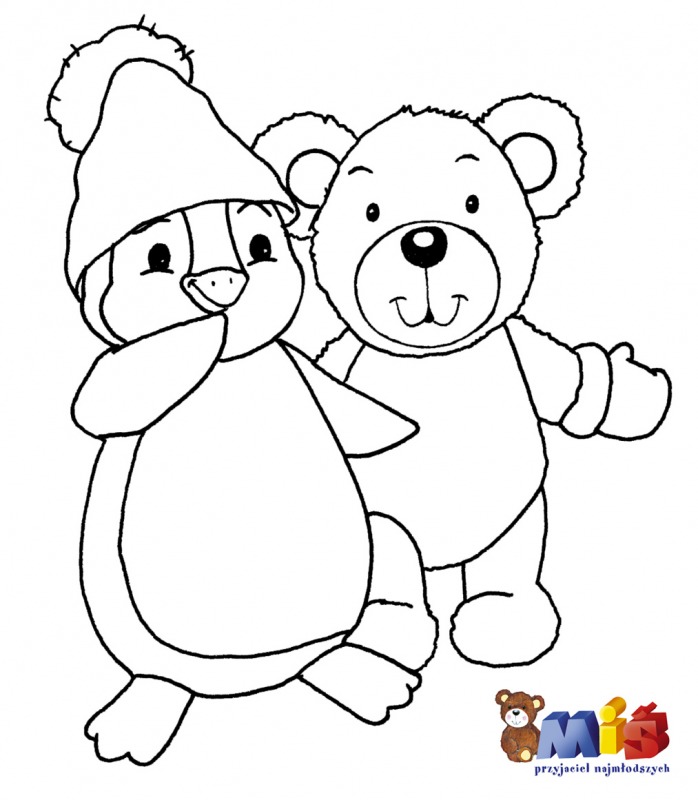 Mniej – więcej, tyle samo- CzwartekPowitanie – wszyscy stoją w kole i śpiewają na przywitanie”: wszyscy są, witam was zaczynamy, bo już czas, jestem ja, jesteś ty, raz, dwa, trzyZadanie 1 – „Geometryczne imiona” – Dzieci siedzą w kole na dywanie. Dzieci pośród różnych figur szukają tej podpisanej swoim imieniem i ją nazywają.Zadanie 2 – „Porównaj liczebność zbiorów” – W kole przygotowane są ilustracje niedźwiadków zadaniem dzieci jest stworzyć zbiory o różnej liczebności, ich porównanie i określenie używając sformułowań: mniej – więcej, tyle samo, równo.Zadanie 3 – „Segregujemy zabawki” – Dzieci siedzą w kole na dywanie. Dzieci przypatrują się uważnie, wypowiadają się na temat zgromadzonych przedmiotów, następnie segregują.Zadanie 4 – „Duże i małe kroki” – Kiedy rodzic  podrzuca dużą piłkę – dzieci stawiają duże kroki. Kiedy rodzic podrzuca małą piłkę – dzieci stawiają małe kroki.  W zależności ile będzie podrzutów dzieci robią tyle kroków, a następnie starają się porównać, których kroków zrobiły mniej, więcej lub tyle samo: dużych czy małych.Zadanie 5 – „Tworzenie zbiorów” – Zadaniem dzieci jest utworzenie zbiorów  w zależności od tego, ile razy rodzic klaśnie w dłonie, a następnie porównanie ich liczebności.Zadanie 6 – „Stań po właściwej stronie” – rodzic wydaje polecenia dzieciom, które muszą się określić po której stronie stanąć. Po każdym poleceniu następuje porównanie, których dzieci jest mniej, więcej lub tyle samo.Zadanie 7 – „Duże i małe kropki” – Dzieci otrzymują duże i małe kropki z papieru samoprzylepnego. Dzieci podchodzą kolejno i naklejają dużą kropkę na dużą piłkę, małą kropkę na małą piłkę.„Mały sąd” – wymyślanie krótkich historyjek/ odgrywanie scenek sytuacyjnych.„Wiążemy kokardki” – trening samodzielności.„Zygzakowy tor” – zabawa z elementem toczenia piłki.„Moje zdolności i zalety” – autoprezentacja.„Zaczarowany świat z baśni” – wykonanie ilustracji do wybranej baśni.Zakończenie zajęć – Dzieci mówią, które zadanie najbardziej im się podobało i czego się nauczyły.Raz, dwa ,trzy - liczysz Ty  - piątek1.Przywitanie z dziećmi – zabawa rytmiczna ,,Puk, puk”.2.Ćwiczenia słuchowe ,,Odgłosy wiosenne”Za chwilkę usłyszycie kilka odgłosów. Zapamiętajcie, który z kolei odezwał się świerszcz. Zamknijcie oczy i posłuchajcie. Rodzic naśladuje kilka odgłosów, np.: „ku-ku”, „bzz - bzzzz”, „cccy  -cccy”, „kum-kum”. Dzieci odpowiadają ,np. że świerszcz odezwał się jako trzeci.3. Zabawa ,,Komar”Śpiewamy piosenkę ,, Krążył Komar”, naśladując komary - podczas pauzy w muzyce zatrzymujemy się i siadamy. Rodzic pokazuje obrazek, na którym widać komary, i szybko go chowa. Zadanie dla dzieci będzie polegało na oszacowaniu, ile jest tam komarów. Obrazek zostaje ponownie pokazany i komary zostają policzone. Dzieci znów poruszają się i śpiewają. Następnie  szacują ilość np. świerszczy, żuczków, mrówek, biedronek.4.Zabawa ,,Pszczółki liczą do przodu i do tyłu”.Rodzic rozdaje dzieciom sylwety kwiatów. Na naszej polance pojawią się wiosenne kwiatki, a zaraz potem obudzą się pszczółki. Za chwilę pszczółki wykonają zadanie z liczeniem. Najpierw jednak „wyrosną” kwiatki. Musimy ułożyć kwiatki w rzędzie. Wybrane dziecko zakłada opaskę i przelicza kwiatki.5. Zabawa ruchowa ,,Pszczoła”https://www.youtube.com/watch?v=ID2ZBkSCMRs6. Zabawa ,,Żabki ”https://www.youtube.com/watch?v=ESyxqRsevs4Rodzic  umieszcza na środku dywaniki lub tkaninę imitujące jeziorko oraz sylwety żabek. Poruszajcie się, skacząc jak żabki wokół leśnego jeziorka. Podczas przerwy w muzyce usiądźcie nad „jeziorkiem” i posłuchajcie „kukułki”. Każdy po cichu policzy, ile razy zakukała. (rodzic wydaje odgłosy. Dzieci podają ich liczbę). Do jeziorka wskoczy właśnie tyle „żabek”, a reszta zostanie „na brzegu”.7. Zabawa ,, Gdzie jest więcej kwiatów?”Pani Wiosna spacerując , ozdabiała trawę leśnymi kwiatami. Zapamiętajcie, ile jest teraz kwiatów w każdym zbiorze. Rodzic  umieszcza na dywanie cztery „kępki trawy” ze zbiorami kwiatów. Razem z dziećmi przelicza elementy każdego zbioru. Następnie dwa zbiory kwiatów zostają zakryte. Dzieci odgadują, w którym z zakrytych zbiorów było więcej .8. Taniec pt. ,,Komar”https://www.youtube.com/watch?v=5uNaoC4euGc